Hull and East Riding Children’s Neurodiversity Service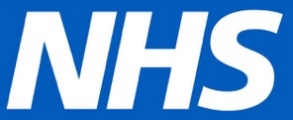 Draw a Logo CompetitionWe are inviting children and young people from across Hull and East Riding of Yorkshire to draw a logo for a new service, the Hull and East Riding of Yorkshire Children’s Neurodiversity Service. We would like you to draw a picture that can be used and shared as a new logo for the service that will be working to support children and young people with lots of different needs.   This service will support children and young people with neurodiverse needs such as autism, learning disabilities, epilepsy, cerebral palsy, ADHD, sensory processing, speech and language, occupational therapy and physiotherapy needs and much more.At the moment those services work in Hull and East Riding of Yorkshire in different places but they want to show that they work together to support children and  young people with neurodiverse needs to be healthy, have fun, learn and enjoy their lives.We want you to draw a logo or picture that shows services are working together and what this service would mean to you.Logo Rules:Children and young people must live or go to school in Hull or East Riding and must draw the picture themselves.It cannot be a copy of another picture and needs to fit into the box.  Please use pens, pencils or felt-tips.Make sure you write your name on your entry. And your parent must sign and give details of how we can contact you.  The last day for the return of your picture is 30th June 2021. A small group including young people and some people from those services will decide which drawing is the winner.  The drawing will be used as the new service logo.  We will contact the winners to let them know by the 31st July 2021.PRIZE: The three winners will receive the following vouchers as their prize:1st Prize of £30 2nd Prize of £203rd Prize of £10Return your Entry Freepost to:RTGL-RGEB-JABGEngagement TeamNHS HULL Clinical Commissioning Group2nd FloorWilberforce CourtAlfred Gelder StreetHullHU1 1UYHull & East Riding Children’s Neurodiversity ServiceDraw a Logo CompetitionCompetition Entry Form Remember to keep your drawing inside the box below: Name: Age: School: Parent’s Signature: Parent’s Contact Telephone Number or email address: Date of Entry: